دانشگاه شهید بهشتی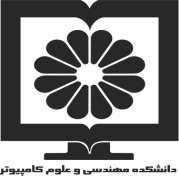 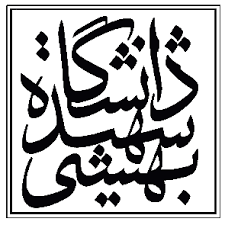 دانشکده مهندسی و علوم کامپیوتراطلاعیه دفاعنام استاد راهنما: دکتر مقصود عباسپورنام استاد مشاور: -نام استاد راهنما: دکتر مقصود عباسپورنام استاد مشاور: -نام استاد راهنما: دکتر مقصود عباسپورنام استاد مشاور: -نام دانشجو: سارا رشیدی گلروئیه             عکس                                     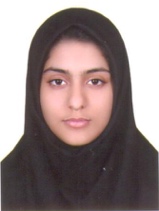 نام دانشجو: سارا رشیدی گلروئیه             عکس                                     مقطع: کارشناسی ارشدگرایش: معماری سیستم‌های کامپیوتریگرایش: معماری سیستم‌های کامپیوتریگرایش: معماری سیستم‌های کامپیوتریرشته: مهندسی کامپیوترتاریخ: ۲۹ تیرماه ۱۴۰۰تاریخ: ۲۹ تیرماه ۱۴۰۰تاریخ: ۲۹ تیرماه ۱۴۰۰نوع دفاع:دفاع پروپوزال □دفاع پایان نامه ■دفاع رساله دکترا □نوع دفاع:دفاع پروپوزال □دفاع پایان نامه ■دفاع رساله دکترا □ساعت: ۱۷ الی ۱۹ساعت: ۱۷ الی ۱۹ساعت: ۱۷ الی ۱۹نوع دفاع:دفاع پروپوزال □دفاع پایان نامه ■دفاع رساله دکترا □نوع دفاع:دفاع پروپوزال □دفاع پایان نامه ■دفاع رساله دکترا □http://194.225.24.96/defa-computer-4 مکان:http://194.225.24.96/defa-computer-4 مکان:http://194.225.24.96/defa-computer-4 مکان:نوع دفاع:دفاع پروپوزال □دفاع پایان نامه ■دفاع رساله دکترا □نوع دفاع:دفاع پروپوزال □دفاع پایان نامه ■دفاع رساله دکترا □عنوان: طرحی برای احراز هویت غیر متمرکز در شبکه‌های اجتماعی اینترنت اشیا مبتنی بر بلاکچینعنوان: طرحی برای احراز هویت غیر متمرکز در شبکه‌های اجتماعی اینترنت اشیا مبتنی بر بلاکچینعنوان: طرحی برای احراز هویت غیر متمرکز در شبکه‌های اجتماعی اینترنت اشیا مبتنی بر بلاکچینعنوان: طرحی برای احراز هویت غیر متمرکز در شبکه‌های اجتماعی اینترنت اشیا مبتنی بر بلاکچینعنوان: طرحی برای احراز هویت غیر متمرکز در شبکه‌های اجتماعی اینترنت اشیا مبتنی بر بلاکچینداوران داخلی: دکتر علیرضا شاملی سند داوران داخلی: دکتر علیرضا شاملی سند داوران خارجی: دکتر محمد صیاد حقیقیداوران خارجی: دکتر محمد صیاد حقیقیداوران خارجی: دکتر محمد صیاد حقیقیچکیده:اینترنت اشیا نقش بسیار مهمی در زندگی روزمره ما دارد. در واقع، اشیای بی‌شماری که هر بار از آن‌ها استفاده می‌کنیم، مجهز به دستگاه‌های الکترونیکی هستند تا بتوان آن‌ها را به اینترنت متصل کرد. در اینترنت اشیا، همه چیز بدون دخالت انسان پردازش می‌شود. بنابراین، به دلیل این استقلال کامل، این موجودیت‌ها نیاز به شناسایی و احراز هویت یکدیگر و همچنین اطمینان از صحت داده‌های مبادله شده‌ی خود دارند. در غیر این صورت، آن‌ها هدف کاربران مخرب و استفاده مخرب قرار خواهند گرفت. با توجه به اندازه و سایر ویژگی‌های اینترنت اشیا، ایجاد یک سیستم تأیید اعتبار متمرکز کارآمد تقریباً غیرممکن است. برای رفع این محدودیت، در این پژوهش، ما با استفاده از قوانین شبکه‌های اینترنت اجتماعی اشیا، میان اشیا ارتباط اجتماعی برقرار کرده و به کمک آن‌ سطحی از اعتماد در شبکه ایجاد خواهیم کرد. تا بدین وسیله یک سیستم غیر متمرکز احراز هویت مبتنی بر اعتماد را ارائه دهیم، که شناسایی و احراز هویت دستگاه‌ها را تضمین کرده و از یکپارچگی داده‌ها محافظت می‌کند. برای دستیابی به چنین هدفی ما از مزایای امنیتی بلاکچین و قرارداد هوشمند استفاده خواهیم کرد.چکیده:اینترنت اشیا نقش بسیار مهمی در زندگی روزمره ما دارد. در واقع، اشیای بی‌شماری که هر بار از آن‌ها استفاده می‌کنیم، مجهز به دستگاه‌های الکترونیکی هستند تا بتوان آن‌ها را به اینترنت متصل کرد. در اینترنت اشیا، همه چیز بدون دخالت انسان پردازش می‌شود. بنابراین، به دلیل این استقلال کامل، این موجودیت‌ها نیاز به شناسایی و احراز هویت یکدیگر و همچنین اطمینان از صحت داده‌های مبادله شده‌ی خود دارند. در غیر این صورت، آن‌ها هدف کاربران مخرب و استفاده مخرب قرار خواهند گرفت. با توجه به اندازه و سایر ویژگی‌های اینترنت اشیا، ایجاد یک سیستم تأیید اعتبار متمرکز کارآمد تقریباً غیرممکن است. برای رفع این محدودیت، در این پژوهش، ما با استفاده از قوانین شبکه‌های اینترنت اجتماعی اشیا، میان اشیا ارتباط اجتماعی برقرار کرده و به کمک آن‌ سطحی از اعتماد در شبکه ایجاد خواهیم کرد. تا بدین وسیله یک سیستم غیر متمرکز احراز هویت مبتنی بر اعتماد را ارائه دهیم، که شناسایی و احراز هویت دستگاه‌ها را تضمین کرده و از یکپارچگی داده‌ها محافظت می‌کند. برای دستیابی به چنین هدفی ما از مزایای امنیتی بلاکچین و قرارداد هوشمند استفاده خواهیم کرد.چکیده:اینترنت اشیا نقش بسیار مهمی در زندگی روزمره ما دارد. در واقع، اشیای بی‌شماری که هر بار از آن‌ها استفاده می‌کنیم، مجهز به دستگاه‌های الکترونیکی هستند تا بتوان آن‌ها را به اینترنت متصل کرد. در اینترنت اشیا، همه چیز بدون دخالت انسان پردازش می‌شود. بنابراین، به دلیل این استقلال کامل، این موجودیت‌ها نیاز به شناسایی و احراز هویت یکدیگر و همچنین اطمینان از صحت داده‌های مبادله شده‌ی خود دارند. در غیر این صورت، آن‌ها هدف کاربران مخرب و استفاده مخرب قرار خواهند گرفت. با توجه به اندازه و سایر ویژگی‌های اینترنت اشیا، ایجاد یک سیستم تأیید اعتبار متمرکز کارآمد تقریباً غیرممکن است. برای رفع این محدودیت، در این پژوهش، ما با استفاده از قوانین شبکه‌های اینترنت اجتماعی اشیا، میان اشیا ارتباط اجتماعی برقرار کرده و به کمک آن‌ سطحی از اعتماد در شبکه ایجاد خواهیم کرد. تا بدین وسیله یک سیستم غیر متمرکز احراز هویت مبتنی بر اعتماد را ارائه دهیم، که شناسایی و احراز هویت دستگاه‌ها را تضمین کرده و از یکپارچگی داده‌ها محافظت می‌کند. برای دستیابی به چنین هدفی ما از مزایای امنیتی بلاکچین و قرارداد هوشمند استفاده خواهیم کرد.چکیده:اینترنت اشیا نقش بسیار مهمی در زندگی روزمره ما دارد. در واقع، اشیای بی‌شماری که هر بار از آن‌ها استفاده می‌کنیم، مجهز به دستگاه‌های الکترونیکی هستند تا بتوان آن‌ها را به اینترنت متصل کرد. در اینترنت اشیا، همه چیز بدون دخالت انسان پردازش می‌شود. بنابراین، به دلیل این استقلال کامل، این موجودیت‌ها نیاز به شناسایی و احراز هویت یکدیگر و همچنین اطمینان از صحت داده‌های مبادله شده‌ی خود دارند. در غیر این صورت، آن‌ها هدف کاربران مخرب و استفاده مخرب قرار خواهند گرفت. با توجه به اندازه و سایر ویژگی‌های اینترنت اشیا، ایجاد یک سیستم تأیید اعتبار متمرکز کارآمد تقریباً غیرممکن است. برای رفع این محدودیت، در این پژوهش، ما با استفاده از قوانین شبکه‌های اینترنت اجتماعی اشیا، میان اشیا ارتباط اجتماعی برقرار کرده و به کمک آن‌ سطحی از اعتماد در شبکه ایجاد خواهیم کرد. تا بدین وسیله یک سیستم غیر متمرکز احراز هویت مبتنی بر اعتماد را ارائه دهیم، که شناسایی و احراز هویت دستگاه‌ها را تضمین کرده و از یکپارچگی داده‌ها محافظت می‌کند. برای دستیابی به چنین هدفی ما از مزایای امنیتی بلاکچین و قرارداد هوشمند استفاده خواهیم کرد.چکیده:اینترنت اشیا نقش بسیار مهمی در زندگی روزمره ما دارد. در واقع، اشیای بی‌شماری که هر بار از آن‌ها استفاده می‌کنیم، مجهز به دستگاه‌های الکترونیکی هستند تا بتوان آن‌ها را به اینترنت متصل کرد. در اینترنت اشیا، همه چیز بدون دخالت انسان پردازش می‌شود. بنابراین، به دلیل این استقلال کامل، این موجودیت‌ها نیاز به شناسایی و احراز هویت یکدیگر و همچنین اطمینان از صحت داده‌های مبادله شده‌ی خود دارند. در غیر این صورت، آن‌ها هدف کاربران مخرب و استفاده مخرب قرار خواهند گرفت. با توجه به اندازه و سایر ویژگی‌های اینترنت اشیا، ایجاد یک سیستم تأیید اعتبار متمرکز کارآمد تقریباً غیرممکن است. برای رفع این محدودیت، در این پژوهش، ما با استفاده از قوانین شبکه‌های اینترنت اجتماعی اشیا، میان اشیا ارتباط اجتماعی برقرار کرده و به کمک آن‌ سطحی از اعتماد در شبکه ایجاد خواهیم کرد. تا بدین وسیله یک سیستم غیر متمرکز احراز هویت مبتنی بر اعتماد را ارائه دهیم، که شناسایی و احراز هویت دستگاه‌ها را تضمین کرده و از یکپارچگی داده‌ها محافظت می‌کند. برای دستیابی به چنین هدفی ما از مزایای امنیتی بلاکچین و قرارداد هوشمند استفاده خواهیم کرد.